Hi boys and girls in Third Class. 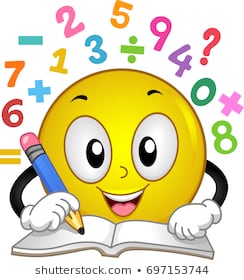 You have been doing great work in Maths – well done! I know it’s not easy to keep up with your schoolwork during this time but remember maths is all around us! There are only 2 weeks of Master Your Maths left so we are going to spread it out. We will do 2 days per week only – on Mondays and Fridays. On the other 3 days you can watch tutorials and do questions in a copy.To access Busy at Maths Tutorials:Press Ctrl and Click here cjfallon.ieClick Parent/Student Resources in the blue box on the right hand side of the page.Click on Student Resources.Select Primary/3rd Class/ Maths/ Busy at Maths3 – Third Class/ InteractiveGo through the pages to find the Tutorial number you want.This week’s math topic = Decimals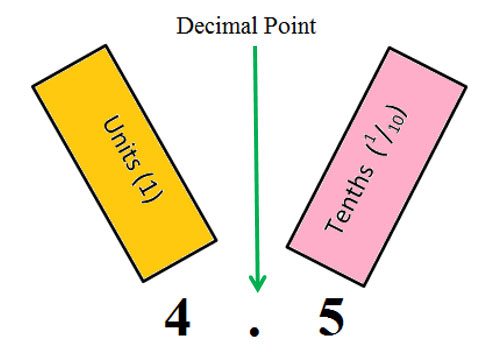 Here is recommended Maths for week of May 18th – 22nd. LOOK - There are further activities suggested on the next page for you to try or think about during this week!Ms Dunne has put up a Math activity on See-Saw – you can complete this week:  Telling the Time Game Monday Master Your Maths – Week 29 –MondayTables – multiplying by 12 and dividing by 12 [read your tables book aloud or write them out]Numberock Song: Press Ctrl and click on this link:  Numberock Multiples of 12Tuesday Watch Tutorial 62 Complete Q3 on page 110 – in your copyTables – multiplying by 12 and dividing by 12 [read your tables book aloud or write them out]Numberock Song: Press Ctrl and click on this link:    Numberock Multiples of 12Wednesday Watch Tutorial 63Complete Q 2 on page 112 in copiesTables – multiplying by 12 and dividing by 12 [read your tables book aloud or write them out]Numberock Song: Press Ctrl and click on this link:    Numberock Multiples of 12ThursdayComplete Q 4 on page 112 in copiesTables – multiplying by 12 and dividing by 12 [read your tables book aloud or write them out]Numberock Song: Press Ctrl and click on this link:  :  Numberock Multiples of 12FridayMaster Your Maths – Week 29 –TuesdayTables Test – parents’ may set you a written tables testSong: Press Ctrl and click on this link:   Numberock Multiples of 12Other Activities - FUN with DecimalsStraws Activity:Cut a straw into 10 equal parts. [Each part is called one tenth. We write it as 1/10 or 0.1]Draw a notation board on an A4 sheet of paper. [H,T,U,   , 1/10] The numbers to the left of the decimal point are whole numbers. The numbers on the right of the decimal point are only a fraction. [less than 1 whole]Make a variety of numbers using straws on your notation board or get someone else     to do it and you write the answers.Use 1 whole straw for the whole numbers and use your smaller pieces [tenths] for the    tenths  house.       You could use a special colour for each house – Hundreds/Tens/Units if you like.Calculator FunEnter 0.1 into a calculatorKeep pressing the equals sign – the display will count up in tenths! [0.1, 0.2, 0.3, etc.]Stop at 0.9 – what do you think will be the next decimal number?HundredsTensUnitsTenths